The Executive Office of Health and Human ServicesDepartment of Public HealthBureau of Environmental HealthCommunity Sanitation Program67 Forest Street, Suite # 100Marlborough, MA 01752Phone: 781-223-7503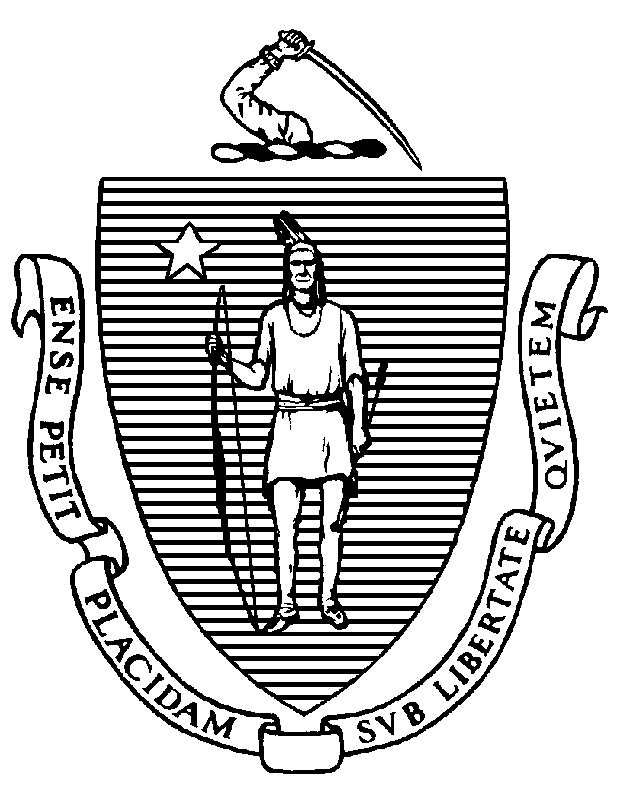 October 28, 2022Kevin F. Coppinger, SheriffEssex County Sheriff's Department Headquarters20 Manning AvenueMiddleton, MA 01949			(electronic copy)Re: Facility Inspection – Essex County Correctional Facility, MiddletonDear Sheriff Coppinger:In accordance with M.G.L. c. 111, §§ 5, 20, and 21, as well as Massachusetts Department of Public Health (Department) Regulations 105 CMR 451.000: Minimum Health and Sanitation Standards and Inspection Procedures for Correctional Facilities; 105 CMR 480.000: Minimum Requirements for the Management of Medical or Biological Waste Storage and Disposal of Infectious or Physically Dangerous Medical or Biological Waste (State Sanitary Code, Chapter VIII); 105 CMR 590.000: Minimum Sanitation Standards for Food Establishments (State Sanitary Code Chapter X); the 2013 Food Code; 105 CMR 500.000 Good Manufacturing Practices for Food; and 105 CMR 205.000 Minimum Standards Governing Medical Records and the Conduct of Physical Examinations in Correctional Facilities; the Department’s Community Sanitation Program (CSP) conducted an inspection of the Essex County Correctional Facility on October 18 and 19, 2022 accompanied by Lieutenant Peter Lundy, Environmental Health and Safety Officer. Violations noted during the inspection are listed below including 89 repeat violations:Should you have any questions, please don’t hesitate to contact me.									Sincerely, 									Shanene Pierce									Environmental Health Inspector, CSP, BEHcc: 	Margret R. Cooke, Commissioner, DPHNalina Narain, Director, BEH	Steven Hughes, Director, CSP, BEHMarylou Sudders, Secretary, Executive Office of Health and Human Services 		(electronic copy)	Carol A. Mici, Commissioner, DOC   							(electronic copy)Terrence Reidy, Secretary, EOPSS								(electronic copy)Timothy Gotovich, Director, Policy Development and Compliance Unit 			(electronic copy)	Aaron Eastman, Superintendent 								(electronic copy)Lieutenant Peter Lundy, EHSO								(electronic copy)Traci Mello, RN, MSN Health Director, Middleton Health Department 			(electronic copy)	Clerk, Massachusetts House of Representatives						(electronic copy)	Clerk, Massachusetts Senate									(electronic copy)HEALTH AND SAFETY VIOLATIONS(* indicates conditions documented on previous inspection reports)Administration BuildingFront Lobby	No Violations NotedFemale Bathroom # 1002	No Violations NotedMale Bathroom # 1003	No Violations NotedOfficer’s Room	No Violations NotedHallway to 2nd FloorCanteen Office #1020	No Violations NotedSecond FloorAdministration AreaFemale Bathroom # 2002Unable to Inspect – In UseMale Bathroom # 2003	No Violations NotedKitchenette # 2011No Violations NotedOffices	No Violations NotedBathroom # 2012	No Violations NotedSlop Sink # 2018105 CMR 451.353	Interior Maintenance: Mop stored upside downFirst FloorAdministration HallwayStorage Room # 1007	No Violations NotedLarge Conference Room # 1008	No Violations NotedOffice # 1009Unable to Inspect – LockedFemale Staff Bathroom # 1013	No Violations NotedMale Staff Bathroom # 1014	No Violations NotedSmall Conference Room # 1015	No Violations NotedOffices # 1012105 CMR 451.200	Food Storage, Preparation and Service: Food preparation not in compliance with          105 CMR 590.000, interior of microwave oven dirty Mop/Hot Water Heater Room # 1017	No Violations NotedWeight Room # 1018	No Violations NotedMale Staff Locker Room # 1030105 CMR 451.123*	Maintenance: Walls rusted around toilet fixture in stall # 1Female Staff Locker Room # 1031	No Violations NotedCentral Control	No Violations NotedControl Bathroom # 1004	No Violations NotedUrine Room # 1005	No Violations NotedRecords/I.T./Visits AreaVisitor Entrance Area	No Violations NotedVisitor Area	No Violations NotedBathroom (2)	No Violations NotedOffice # 1001A	No Violations Noted
Storage Room # 1001B	No Violations NotedRoll Call Room 	No Violations NotedMuster Room	No Violations Noted Male Bathroom # 1169	No Violations NotedFemale Bathroom # 1168	No Violations NotedRecords HallwayOffice # 1004	No Violations NotedIT Offices # 1003	No Violations NotedNursing Mother’s Room # 1009	No Violations NotedMale Staff Bathroom # 1010105 CMR 451.123	Maintenance: Ceiling vent dustyRecords Office # 1011	No Violations NotedFemale Staff Bathroom # 1012	No Violations NotedProperty Room # 1013	No Violations NotedShift Commander’s Office # 1014	No Violations NotedOffice # 1015	No Violations NotedHolding Unit Hallway # 1017Lawyer Interview Rooms (2)	No Violations NotedNew Interview Room Hallway		No Violations NotedInterview Room # 6-12	No Violations NotedHolding Cells # 1-3	No Violations NotedVisitor’s Tubes # 1044	No Violations NotedStorage Closet # 1046Unable to Inspect – LockedVisitor’s Room # 1047	No Violations NotedVideo Conference Rooms 		No Violations NotedHolding Rooms/Video Rooms	No Violations NotedStaff Dining # 1041	No Violations NotedHolding Unit # 1022Common Area105 CMR 451.353	Interior Maintenance: Floor tiles missing in hallway in front of showers and ice machineMedical Office	No Violations NotedHolding Tanks # 1-4		Unable to Inspect Holding Tank # 3 – Under Construction	No Violations NotedShower AreaUnable to Inspect – Under ConstructionSafe Keep Room	No Violations NotedSleeping Area	No Violations NotedStorage Room	No Violations NotedCloset 	No Violations NotedFood Service AreaThe following Food Code violations listed in BOLD were observed to be corrected on-site.FC 6-501.11*	Maintenance and Operation; Premises, Structure, Attachments, and Fixtures - Methods: Facility not in good repair, floor surface damaged and stained throughout food service area105 CMR 590.002(A)(1)(B)       Management and Personnel: No certified food protection manager who is at least 18 years of age105 CMR 590.011(C)(3)(a)	Additional Requirements: Food Allergy Awareness Training, food protection manager not certified in allergen awareness trainingMechanical Tray Warewash AreaFC 6-501.11*	Maintenance and Operation; Premises, Structure, Attachments, and Fixtures - Methods: Facility not in good repair, baseboard damaged throughout warewashing areaFC 6-501.11*	Maintenance and Operation; Premises, Structure, Attachments, and Fixtures - Methods: Facility not in good repair, wall covering damaged around tables behind warewash machineFC 6-501.11*	Maintenance and Operation; Repairing: Facility not in good repair, wood behind wall covering water damagedFC 4-301.14	Numbers and Capacities; Equipment: Ventilation hood systems and devices shall be sufficient in number and capacity to prevent condensation from collecting on walls and ceilings, excessive condensation collecting on walls and ceiling 3-Compartment Sink and Small Warewash Machine	No Violations NotedSpray Room	No Violations NotedWalk-In Refrigerator # 1FC 4-501.11(B)	Maintenance and Operation, Equipment: Equipment components not maintained in a state of good repair, threshold not secured to floorFreezer # 2	No Violations NotedWalk-In Cooler # 3FC 6-501.11*	Maintenance and Operation; Premises, Structure, Attachments, and Fixtures - Methods: Facility not in good repair, wall paint damagedFC 4-601.11(C)	Cleaning of Equipment and Utensils, Objective: Nonfood contact surfaces of equipment dirty, accumulation of debris on shelving Handwash Sink	No Violations Noted2-Compartment Sink	No Violations NotedFood Preparation and Baking Area	No Violations NotedPull CageFC 3-304.12(A)	Preventing Contamination from Utensils: Scoop not stored properly in flourKettle Hood AreaFC 7-102.11	Poisonous or Toxic Materials; Working Containers: Working containers of poisonous or toxic materials must be clearly labeled with common nameFC 6-501.11*	Maintenance and Operation; Premises, Structure, Attachments, and Fixtures - Methods: Facility not in good repair, wall damaged near tilt skillet Oven Hood AreaFC 4-501.11(A)	Maintenance and Operation, Equipment: Equipment not maintained in a state of good repair, 1 convection oven out-of-order Front Hoods and Tray Prep AreaFC 4-501.11(A)	Maintenance and Operation, Equipment: Equipment not maintained in a state of good repair, 3-door refrigerator out-of-orderServing Line	No Violations NotedAramark Office	No Violations NotedOfficer’s Room105 CMR 451.200	Food Storage, Preparation and Service: Food preparation not in compliance with          105 CMR 590.000, interior of microwave oven dirty Hallway	No Violations NotedUtensil Storage RoomFC 4-601.11(B)	Cleaning of Equipment and Utensils, Objective: Food contact surface dirty, can opener dirtyAramark Breakroom # 1024	No Violations NotedInmate Break RoomFC 6-501.11*	Maintenance and Operation; Premises, Structure, Attachments, and Fixtures - Methods: Facility not in good repair, ceiling paint damagedChemical Storage ClosetFC 5-205.15(B)	Plumbing System; Operation and Maintenance: Plumbing system not maintained in good repair, no cold water available at slop sinkKitchen Laundry Room and Utility Storage	No Violations NotedLoading Dock105 CMR 451.351*	Handrails: Handrail and supporting baluster not provided on one side of stairs near dumpsterFC 6-202.15(A)(3)*	Design, Construction, and Installation; Functionality: Exterior door leading to loading dock not weather and rodent tightOutside Freezer	No Violations NotedUniform Room # 1025	No Violations NotedStaff Locker Room and Mop Closet # 1026	No Violations NotedFemale Staff Bathroom # 1199	No Violations NotedMale Staff Bathroom # 1200	No Violations NotedLaundry/Changing Room # 1027	No Violations NotedBack Storage	No Violations NotedBack Cage	No Violations NotedStaff Refrigerator # 4	No Violations Noted Inmate Bathroom # 1029	No Violations NotedInmate Dining Room		No Violations NotedHealth Services Unit (H.S.U.)Entrance	No Violations NotedInmate Bathroom # 2002	No Violations NotedWaiting Lobby	No Violations NotedNurse’s Office # 2003	No Violations NotedI1-Isolation Room # 2005105 CMR 451.322*	Cell Size: Inadequate floor space in dorm roomI2-Isolation Room # 2006105 CMR 451.353*	Interior Maintenance: Floor tiles damagedExam Room # 2041105 CMR 451.353	Interior Maintenance: Countertop damagedInterview Room # 2040 Unable to Inspect – In UseRoom # 2037	No Violations NotedMedication Administration/Storage Room # 2038	No Violations NotedCommon Area	No Violations NotedNurse’s Desk	No Violations NotedWaiting Room # 2007	No Violations NotedJanitor’s Closet # 2008105 CMR 451.353	Interior Maintenance: Wet mop stored in bucketR1 # 2009	No Violations NotedR2 # 2010	No Violations NotedR3 # 2011105 CMR 451.353*	Interior Maintenance: Wall covering joints damaged R4 # 2012	No Violations NotedR5 # 2014 105 CMR 451.322*	Cell Size: Inadequate floor space in dorm room	105 CMR 451.353*	Interior Maintenance: Wall covering joints damaged105 CMR 451.123*	Maintenance: Floor damaged under toilet105 CMR 451.350	Structural Maintenance: Door does not close properlyStorage # 2016	No Violations NotedInmate Shower # 2017	105 CMR 451.123	Maintenance: Grout dirty105 CMR 451.123	Maintenance: Ceiling paint damaged105 CMR 451.123	Maintenance: Handrails looseInterview Room # 2018	No Violations NotedStaff Bathroom # 2019	No Violations NotedR6 # 2015 105 CMR 451.322*	Cell Size: Inadequate floor space in dorm room	105 CMR 451.353*	Interior Maintenance: Wall covering and joints damaged Back HallwayStaff Office # 2043No Violations NotedOffice # 2021	No Violations NotedBreak Room # 2022	No Violations NotedOffice # 2023	No Violations NotedStaff Bathroom	No Violations NotedOffice # 2024 - 2027	No Violations NotedStorage Room # 2038	No Violations NotedDentist Room # 2029	No Violations NotedMedical Waste Storage Room	No Violations NotedSupply Room # 2035	No Violations Noted
X-Ray Room # 2030	No Violations NotedOffice # 2031	No Violations NotedExam Room # 2032	No Violations Noted Interview Room # 2033	No Violations NotedDiabetic Room # 2034	No Violations Noted240 BUILDING (J)A & B Control	No Violations NotedControl Bathroom105 CMR 451.123*	Maintenance: Bathroom door handle missingA BlockCommon Area	No Violations Noted Slop Sink Room	No Violations NotedCells105 CMR 451.353	Interior Maintenance: Top of chair missing in cell # 501, 519, and 556105 CMR 451.353*	Interior Maintenance: Top of chair missing in cell # 518, 523, 535, 538, 541, 549, 553, 554, and 558105 CMR 451.353	Interior Maintenance: Desk chair damaged in cell # 550Shower Area			Unable to Inspect Shower # 8 – In Use105 CMR 451.123*	Maintenance: Rust on threshold of shower # 6 and 7105 CMR 451.123	Maintenance: Rust on ceiling in shower # 6Handicapped Shower105 CMR 451.123*	Maintenance: Bench paint damaged B BlockCommon Area	No Violations NotedSlop Sink Room (downstairs)	No Violations NotedCells105 CMR 451.353	Interior Maintenance: Floor tiles damaged in cell # 648105 CMR 451.353	Interior Maintenance: Floor tiles missing in cell # 645105 CMR 451.353*	Interior Maintenance: Floor tiles missing in cell # 638, 644, 646, and 647105 CMR 451.353*	Interior Maintenance: Desk chair missing in cell # 638 and 642 Counselor’s Office (upstairs)	Unable to Inspect – Not UsedShower Area	105 CMR 451.123	Maintenance: Soap scum on walls in shower # 3, 4, 5, 6, and 8105 CMR 451.123	Maintenance: Soap scum on floors in shower # 3 and 4105 CMR 451.123	Maintenance: Wall paint damaged in shower # 3, 4, 5, and 6105 CMR 451.123*	Maintenance: Wall paint damaged in shower # 7 and 8105 CMR 451.123	Maintenance: Floor paint damaged in shower # 7, 8, and 9Handicapped Shower	No Violations NotedC & D Control 105 CMR 451.200	Food Storage, Preparation and Service: Food preparation not in compliance with          105 CMR 590.000, interior of microwave oven dirty Control Bathroom	No Violations NotedC BlockCommon Area105 CMR 451.353*	Interior Maintenance: Ceiling tile water stainedSlop Sink Room	No Violations NotedCells105 CMR 451.353	Interior Maintenance: Ceiling dirty in cell # 723105 CMR 451.353*	Interior Maintenance: Screen damaged in cell # 709105 CMR 451.353	Interior Maintenance: Desk chair missing in cell # 719105 CMR 451.353*	Interior Maintenance: Desk chair missing in cell # 749 and 752105 CMR 451.353*	Interior Maintenance: Floor tiles damaged in cell # 730105 CMR 451.353	Interior Maintenance: Floor tiles missing in cell # 731, 734, 735, 741, and 749Shower Area105 CMR 451.123	Maintenance: Ceiling damaged above shower # 3 and 4Handicapped Shower	No Violations NotedD BlockCommon Area105 CMR 451.360	Protective Measures: Birds observed in block105 CMR 451.353	Interior Maintenance: Floor tiles damaged in common area in front of cell # 829 and 830Slop Sink Room105 CMR 451.130*	Plumbing: Plumbing not maintained in good repair, drain cover missing105 CMR 451.130	Plumbing: Plumbing not maintained in good repair, left faucet handle damagedCells	Unable to Inspect Cells # 801 - 807 – Under Construction105 CMR 451.353	Interior Maintenance: Floor tiles missing in cell # 815, 827, 828, 829, 838, 842, 844, 845, 848, 856, and 860105 CMR 451.353*	Interior Maintenance: Floor tiles missing in cell # 823, 849, and 855105 CMR 451.353	Interior Maintenance: Floor tiles damaged in cell # 847105 CMR 451.353*	Interior Maintenance: Floor tiles damaged in cell # 837 and 841Shower Area105 CMR 451.130*	Plumbing: Plumbing not maintained in good repair, shower # 1 and 3 leaking105 CMR 451.123*	Maintenance: Wall damaged above shower head in shower # 9105 CMR 451.123	Maintenance: Soap scum on walls in shower # 9Handicapped Shower	No Violations NotedPROGRAM BUILDING (K)Lower ProgramsChapel # 1009AUnable to Inspect – In UseMop Closet # 1005	No Violations NotedClergy # 1006	No Violations NotedClergy # 1007	No Violations NotedClergy # 1008	No Violations NotedInmate Bathroom # 1004	No Violations NotedClassrooms	No Violations NotedOffices	No Violations NotedExterior Hallway Door	No Violations NotedTeacher’s Break Room # 1014	No Violations NotedMale Staff Bathroom # 1015	No Violations NotedFemale Staff Bathroom # 1016105 CMR 451.123	Maintenance: Wall tiles missing behind toiletTeacher’s Room # 1025	No Violations NotedClassroom # 7	No Violations NotedLibrary	No Violations NotedUpper ProgramsBathroom # 1277	No Violations NotedSlop Sink # 1278	No Violations NotedMale Staff Bathroom # 2024105 CMR 451.123	Maintenance: Ceiling tiles water stainedFemale Staff Bathroom # 2025	No Violations NotedConference Room # 2036	No Violations NotedOffices	No Violations NotedStorage Closet # 2037Unable to Inspect – Locked Vocational Education BuildingFirst FloorLaundry	No Violations NotedK9 RoomUnable to Inspect – LockedSewing Room	No Violations NotedStorage Room	No Violations NotedSlop Sink 	No Violations NotedStorage Closet (outside Laundry)	No Violations NotedVoke 1Officer’s Station	No Violations NotedCommon Area	No Violations NotedVoke 1 Bathroom/Showers105 CMR 451.123	Maintenance: Floor damaged in shower # 4 and 5105 CMR 451.123*	Maintenance: Floor damaged in shower # 3105 CMR 451.123	Maintenance: Baseboard damaged in shower # 1, 3, 4, 5, and 6105 CMR 451.123	Maintenance: Grout dirty in shower # 2, 3, and 6105 CMR 451.123	Maintenance: Wall damaged above urinals105 CMR 451.130	Plumbing: Plumbing not maintained in good repair, push button shroud missing 	in shower # 5105 CMR 451.130	Plumbing: Plumbing not maintained in good repair, handwash sink # 3 leakingSleeping Area	No Violations NotedVoke 2 105 CMR 451.322*	Cell Size: Inadequate floor space in dorm roomOffices	No Violations NotedCommon Area	No Violations NotedSleeping Area105 CMR 451.103	Mattresses: Mattress damaged on bed # 8Kitchenette # 0930	No Violations NotedChemical Storage Cabinet	No Violations NotedVoke 2 Bathroom/Showers105 CMR 451.123*	Maintenance: Grout missing between wall tiles in shower # 8105 CMR 451.123*	Maintenance: Floor damaged under toilet fixture # 5105 CMR 451.123	Maintenance: Black substance on stainless steel pipes behind toilet # 3, 4, and 5105 CMR 451.126	Hot Water: Hot water temperature recorded at 1000F at handwash sink # L3105 CMR 451.123	Maintenance: Baseboard damaged in shower # 1, 2, 3, 4, 5, 6, and 7105 CMR 451.130	Plumbing: Plumbing not maintained in good repair, shower # 2, 6, and 7 leaking105 CMR 451.130	Plumbing: Plumbing not maintained in good repair, handwash sink # L5 and R1 leaking105 CMR 451.123	Maintenance: Soap scum on walls in shower # 6, 7, and 8Voke HallwayInmate BathroomUnable to Inspect – In UseWarehouse # 0911	No Violations NotedBarber Shop	 	No Violations NotedStorage Room	No Violations NotedIce Machine	No Violations NotedStaff Bathroom (outside Voke 3)Unable to Inspect – Under ConstructionStorage Closet (outside Voke 3)Unable to Inspect – Under ConstructionVoke 3105 CMR 451.322*	Cell Size: Inadequate floor space in dorm roomCommon Area	No Violations NotedOfficer’s Station	No Violations NotedVoke 3 Bathroom/Showers105 CMR 451.123	Maintenance: Wall damaged in toilet stall # 4105 CMR 451.123	Maintenance: Missing tiles in shower # 8105 CMR 451.360	Protective Measures: Flies observedSleeping Area105 CMR 451.353*	Interior Maintenance: Wall damaged above bed # 29Second FloorOffice # 2002Unable to Inspect – In UseM.A.P. Offices	No Violations NotedSlop Cabinet	No Violations NotedM.A.P. Area	No Violations NotedStaff Bathroom105 CMR 451.123*	Maintenance: Ceiling tiles missingHallway	No Violations NotedCounselor’s Office # 2003	No Violations NotedExam Room105 CMR 451.353	Interior Maintenance: Ceiling tiles water stainedInmate Bathroom105 CMR 451.126	Hot Water: Hot water temperature recorded at 1030FLaundry Room # 2004	No Violations NotedStaff Bathroom # 2005	No Violations NotedSlop Sink Room # 2006	No Violations NotedGroup Room # 2008Unable to Inspect – In UseVoke 4 Sleeping Area105 CMR 451.322*	Cell Size: Inadequate floor space in dorm roomShower Area105 CMR 451.123	Maintenance: Ceiling vents rusted105 CMR 451.123	Maintenance: Grout dirty in shower # 1 and 5105 CMR 451.123*	Maintenance: Grout dirty in shower # 6105 CMR 451.123*	Maintenance: Soap scum on walls in shower # 4 and 5105 CMR 451.123*	Maintenance: Soap scum on floor in shower # 3, 4, and 5Kitchenette	No Violations NotedToilet Room105 CMR 451.130	Plumbing: Plumbing not maintained in good repair, handwash sink # 1, 7, and 8 leaking105 CMR 451.130	Plumbing: Plumbing not maintained in good repair, water control not working on handwash sink # 7105 CMR 451.130*	Plumbing: Plumbing not maintained in good repair, handwash sink # 2 leaking105 CMR 451.130	Plumbing: Plumbing not maintained in good repair, piping under handwash sink # 2 leaking105 CMR 451.130*	Plumbing: Plumbing not maintained in good repair, missing push water control at handwash sink # 6 105 CMR 451.123	Maintenance: Wall damaged near toilet stall # 6Common Area105 CMR 451.353*	Interior Maintenance: Floor damaged outside of shower areaMedical Office	No Violations NotedCaptain’s Office105 CMR 451.200	Food Storage, Preparation and Service: Food preparation not in compliance with 	105 CMR 590.000, microwave out-of-orderJanitor’s Closet	No Violations Noted120 Building (F)Entryway	No Violations NotedA & B Control105 CMR 451.123	Maintenance: Bathroom door handle missingControl Bathroom	No Violations NotedA Block (Segregation Unit)Common Area	No Violations NotedSlop Sink Room	No Violations NotedCells	105 CMR 451.353*	Interior Maintenance: Low light setting for light fixture not working in cell # 122105 CMR 451.353                      Interior Maintenance: Wall vent blocked in cell # 149Shower Area	105 CMR 451.123	Maintenance: Shower # 9 out-of-order105 CMR 451.123	Maintenance: Soap scum on walls in shower # 1 and 4105 CMR 451.123	Maintenance: Walls dirty in shower # 2, 3, and 8105 CMR 451.123	Maintenance: Soap scum on floors in shower # 6105 CMR 451.123	Maintenance: Drain flies observed in handicapped showerCounselor RoomUnable to Inspect – Not UsedB BlockCommon Area	No Violations NotedSlop Sink Room	No Violations NotedCounselor’s RoomUnable to Inspect – Not UsedCells105 CMR 451.353*	Interior Maintenance: Floor tiles damaged in cell # 252Shower Area			105 CMR 451.123	Maintenance: Soap scum on floor in shower # 6, 7, 8, and 10105 CMR 451.123	Maintenance: Drain flies observed in shower # 2, 6, 8, and 9Handicapped Shower	No Violations Noted60 Building (G)105 CMR 451.350*	Structural Maintenance: Exterior walls of building damaged 105 CMR 451.119	Bathing Facilities: Inadequate number of showers per inmate populationControl	No Violations NotedControl Bathroom	No Violations NotedCell Block	No Violations NotedCommon Area105 CMR 451.350*	Structural Maintenance: Metal floor support of second floor landing rusted near showers105 CMR 451.353*	Interior Maintenance: Floor tiles damaged outside of showers on second floor105 CMR 451.128	Ice: Unsanitary ice storage and handling conditionsSlop Sink Room105 CMR 451.130*	Plumbing: Plumbing not maintained in good repair, drain cover missing105 CMR 451.353*	Interior Maintenance: Door frame damaged105 CMR 451.360	Protective Measures: Drain flies observedCells105 CMR 451.353	Interior Maintenance: Floor tile damaged in cell # 322 and 342105 CMR 451.353*	Interior Maintenance: Floor tile damaged in cell # 310, 320, 344, 350, 356, and 357105 CMR 451.353	Interior Maintenance: Floor tile missing in cell # 335 and 354Lower Shower Area105 CMR 451.123*	Maintenance: Rust on floor near threshold of shower # 1Handicapped Shower	No Violations NotedUpper Shower Area Unable to Inspect – Under Construction80 Building (H)Lower 80 – First FloorUnable to Inspect – Under ConstructionUpper 80 – Second Floor 	Control	No Violations NotedControl Bathroom	No Violations NotedCommon Area	No Violations NotedOffices	No Violations NotedStorage Room	No Violations NotedInmate Bathroom105 CMR 451.123	Maintenance: Wall damaged in shower # 1 and 5105 CMR 451.123	Maintenance: Curtain dirty in shower # 1 – 7105 CMR 451.123	Maintenance: Soap scum on walls in shower # 2, 5, and 6105 CMR 451.123	Maintenance: Wall paint damaged in toilet stall # 1Staff Bathroom	No Violations NotedStorage RoomUnable to Inspect – LockedSlop Sink Room (near bathroom)105 CMR 451.353	Interior Maintenance: Floor tiles missingDorm Rooms105 CMR 451.322	Cell Size: Inadequate floor space in all dorm roomsDorm Room # 411	No Violations NotedDorm Room # 412	No Violations NotedDorm Room # 413	No Violations NotedDorm Room # 414 	No Violations NotedDorm Room # 415	No Violations NotedDorm Room # 416	No Violations NotedDorm Room # 417	No Violations NotedDorm Room # 418	No Violations NotedDorm Room # 419	No Violations NotedDorm Room # 420	No Violations NotedGym Building (I)105 CMR 451.353	Interior Maintenance: Upholstery damaged on desk chair105 CMR 451.119	Bathing Facilities: Inadequate number of showers per inmate populationCaptain’s Office	No Violations NotedGym	No Violations NotedWeight Area	No Violations NotedShower Room105 CMR 451.123*	Maintenance: Soap scum on walls in shower # 1, 2, and 3105 CMR 451.123*	Maintenance: Wall damaged in shower # 3105 CMR 451.130	Plumbing: Plumbing not maintained in good repair, shower # 3 out-of-orderInmate Bathroom105 CMR 451.123*	Maintenance: Wall damaged near handwash sink # 1Storage Room/Officer’s Bathroom105 CMR 451.353	Interior Maintenance: Wet mop stored upside downOutside the FenceWarehouse	No Violations NotedExterior Door	No Violations NotedBathroom # 1003	No Violations NotedSlop Sink Room # 1004	No Violations NotedGarageBathroom # 1007	No Violations NotedOffice	No Violations NotedChemical Storage	No Violations NotedIntake BuildingX-Ray Machines/Entrance	No Violations NotedIntake AreaOfficer Breakroom 105 CMR 451.200	Food Storage, Preparation and Service: Food preparation not in compliance with          105 CMR 590.000, interior of microwave oven dirty 105 CMR 451.200	Food Storage, Preparation and Service: Food storage not in compliance with         	105 CMR 590.000, refrigerator out-of-order Changing Rooms # 1 – 6 	No Violations NotedStaff Bathrooms (2)	No Violations NotedCustodial Closet 	No Violations NotedHolding Cells # 1 – 7 105 CMR 451.117	Toilet Fixtures: Toilet fixture dirty in holding cell # 1Bail Commissioner’s Office	No Violations NotedBooking Area	No Violations NotedMedical Screening105 CMR 451.126	Hot Water: Hot water temperature recorded at 900FHandicapped Bathroom	No Violations NotedHandicapped Shower	No Violations NotedShower # 1	No Violations NotedShower # 2	No Violations NotedRecords	No Violations NotedFemale Bathroom (within Records)	No Violations NotedProperty Room	No Violations NotedInmate Bathroom 	No Violations NotedMain EntranceTransport OfficeNo Violations NotedLobby				No Violations NotedMale Bathroom				No Violations NotedFemale Bathroom				No Violations NotedObservations and Recommendations The inmate population was 1004 at the time of inspection.During the kitchen inspection the CSP observed:Date marking discrepancies on refrigerated time/temperature control for safety food prepared on site. To ensure all time/temperature control for safety foods are consumed or discarded within the time frames stated in FC 3-501.17, the CSP recommended all staff be re-trained on the facility’s date marking procedures; andExcessive condensation on the lids of time/temperature control for safety foods prepared on site. CSP discussed proper cooling techniques and recommended staff develop procedures to ensure time/temperature control for safety foods are cooled within the allotted time frame stated in FC 3-501.14 Cooling.This facility does not comply with the Department’s Regulations cited above. In accordance with 105 CMR 451.404, please submit a plan of correction within 10 working days of receipt of this notice, indicating the specific corrective steps to be taken, a timetable for such steps, and the date by which correction will be achieved. The plan should be signed by the Superintendent or Administrator and submitted to my attention, at the address listed above.To review the specific regulatory requirements please visit our website at www.mass.gov/dph/dcs and click on "Correctional Facilities" (available in both PDF and RTF formats).To review the Food Establishment Regulations or download a copy, please visit the Food Protection website at www.mass.gov/dph/fpp and click on "Retail food". Then under DPH Regulations and FDA Code click "Merged Food Code" or "105 CMR 590.000 - State Sanitary Code Chapter X - Minimum Sanitation Standards for Food Establishments".To review the Labeling regulations please visit the Food Protection website at www.mass.gov/dph/fpp and click on “Food Protection Program regulations”. Then under Food Processing click “105 CMR 500.000: Good Manufacturing Practices for Food”.This inspection report is signed and certified under the pains and penalties of perjury.									Sincerely,						Shanene Pierce											Environmental Health Inspector, CSP, BEHCHARLES D. BAKERGovernorKARYN E. POLITOLieutenant Governor